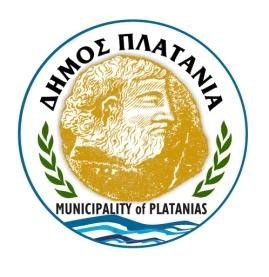 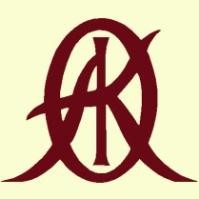 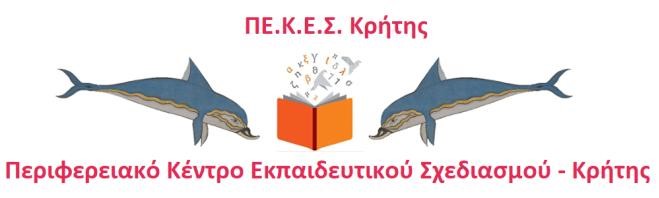 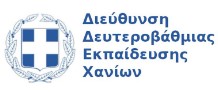 2η ΕΚΘΕΣΗ ΜΑΘΗΤΙΚΗΣ ΔΗΜΙΟΥΡΓΙΑΣ ΣΧΟΛΕΙΩΝ Β/ΘΜΙΑΣ ΕΚΠ/ΣΗΣ  ΔΗΜΟΥ ΠΛΑΤΑΝΙΑ  Τετάρτη και Πέμπτη  26 & 27 Απριλίου 2023 Αμφιθέατρο της Ορθοδόξου Ακαδημίας Κρήτης 
Πρόγραμμα Έκθεσης 
Σημείωση: Σε όλη την διάρκεια της έκθεσης θα λειτουργούν στον εξωτερικό χώρο της περίπτερα, από όλα τα σχολεία, με το σημαντικό τους έργο.Σας περιμένουμε Τετάρτη 26 Απριλίου - Πρωινή ζώνηΤετάρτη 26 Απριλίου - Πρωινή ζώνη09.30-10.10 Χαιρετισμοί από εκπροσώπους των φορέων10.10-11.00 Παρουσίαση δράσεων Γυμνασίου Βουκολιών«Μικρογραφία ενός κυττάρου»«Βασικά στοιχεία κύκλου (φωτάκια)»«Πίνακας με κατασκευές Γεωμετρίας Α' γυμνασίου»«Οπτική απόδειξη του αθροίσματος ενός τριγώνου και ενός τετραγώνου»11.00-11.45 Παρουσίαση δράσεων Λυκείου Βουκολιών«Η κίνηση είναι ζωή» (βίντεο)e-twinning "Being a teenager in Europe 2022-2023"«Εξαρτήσεις και απομόνωση»«Μέτρηση οξύτητας λαδιού»11.45-12.05 Παρουσίαση δράσεων Λυκείου ΑλικιανούΠολιτιστικά: «Ιστορία της οικογένειας μας»Μαθητικός Τύπος - Έκδοση περιοδικούΠεριβαλλοντικό Πρόγραμμα με τίτλο «Ανακύκλωση, μια πράξη αγάπης για το περιβάλλον»Συμμετοχή σε διαγωνισμόΕθελοντικές δράσεις12.05-12.30 Παρουσίαση δράσεων Γυμνασίου Κολυμβαρίου  Περιβαλλοντικό Πρόγραμμα με τίτλο «Οικοσυστήματα - Δομή και Λειτουργία υδάτινων συστημάτων»  «Βιβλιοπαρουσιάσεις στο μάθημα της Λογοτεχνίας Β Γυμνασίου»                       « Το πείραμα του Ερατοσθένη»12.30-13.00 Παρουσίαση δράσεων Γυμνασίου Πλατανιά«Ηλεκτρονική βιβλιοθήκη σχολείου-Εκδόσεις»Σχολική χορωδία «Ταξίδι στη Μάλτα και Τραγούδια»Τετάρτη 26 Απριλίου - Απογευματινή ζώνηΤετάρτη 26 Απριλίου - Απογευματινή ζώνη18.00-18.20 Παρουσίαση δράσεων Γυμνασίου Πλατανιά«Άλκη Ζέη (αφιέρωμα)»«Προγράμματα Erasmus»18.20-20.00 Παρουσίαση δράσεων Εσπερινού ΕΠΑΛ ΠλατανιάΠαρουσίαση ντοκυμαντέρ με θέμα «Τα Άγρια χόρτα» παραγωγής του Δήμου Πλατανιά, σε σκηνοθεσία Κατερίνας Μπικάκη με την συμμετοχή των μαθητών της ειδικότητας Τουρισμού.Παρουσίαση κινητικότητας ERASMUS+στην ΒαρκελώνηΠαρουσίαση προγράμματος του Τομέα Υγείας με τίτλο «Υδροθεραπεία, θεραπευτικές Τεχνικές μάλαξης καιεκπαίδευση χειροτεχνίας σε άτομα με ΚΙΝΗΤΙΚΕΣ ΚΑΙ ΑΙΣΘΗΤΗΡΙΑΚΕΣ ΔΙΑΤΑΡΑΧΕΣ»Παρουσίαση προγράμματος NOISIS με Σχέδιο Δράσης «Αεροπονικό σύστημα χωρίς θερμοκήπιο» και «Δημιουργία προϊόντων εμπειρίας στον τουρισμό»Παρουσίαση βίντεο μικρής διάρκειας με θέμα την ασφάλεια στο διαδίκτυο  και τίτλο «Ψηφιακό καφενείο»Παρουσίαση προγράμματος του Τομέα Διοίκησης & Οικονομίας  με τίτλο «Πολιτιστικές διαδρομές»  20.00-20.20 Παρουσίαση δράσεων Γυμνασίου ΚολυμβαρίουΠολιτιστικό Πρόγραμμα                " Στην απέναντι Ακτή : ένα πολιτιστικό ταξίδι                         στη Σμύρνη πριν την καταστροφή "20.20-21.00 Παρουσίαση δράσεων Γυμνασίου - Λυκείου Βουκολιών«Εφαρμογές του Πυθαγόρειου θεωρήματος»«Κρητικοί χοροί από μαθητές μουσικούς και χορευτές»«Μαθητές καλλιτέχνες σε λύρα -τραγούδι»Πέμπτη 27 Απριλίου - Πρωινή ζώνη09.00-09.40 Παρουσίαση δράσεων Γυμνασίου Αλικιανού«Το ημερολόγιο του σχολείου»«Η θεατρική ομάδα»«Tο κρητικό κόμικ Ελένη του Ευριπίδη»09.40.-10.50 Παρουσίαση δράσεων Λυκείου Κολυμβαρίου«Παραδοσιακοί οικισμοί και φύση»«Χαράζω το δικό μου μονοπάτι»«Κλιματική κρίση»«Ένα πολύχρωμο σχολείο»«Η κρητική διατροφή στη ζωή μας»10.50-11.40 Παρουσίαση δράσεων Γυμνασίου Πλατανιά Παρουσίαση: « Χατζημιχάλης Γιάνναρης»Ταινία με τίτλο: «Οι Δευτέρες μιας μαθήτριας»Σχολικό περιοδικό ''Αλλά ζω''11.40-13.00 Παρουσίαση δράσεων Λυκείου Βουκολιών«Παραγωγή βιοντίζελ από τηγανόλαδα»«Αυτόματος τηλεχειρισμός γεωργικών εργασιών»«Πείραμα διπλής σχισμής»«Ανεμογεννήτρια»Πέμπτη 27 Μαΐου - Απογευματινή ζώνη18.00-19.00 Δρ Κωνσταντίνος Ζορμπάς,Γενικός Διευθυντής της Ορθοδόξου Ακαδημίας Κρήτης:«Τικ Τοκ: Η Τεχνητή Νοημοσύνη μας χτύπησε την πόρτα!»19.00 - 19.20 Παρουσίαση δράσεων Γυμνασίου Πλατανιά                      " Προστασία έργων τέχνης"Παρουσίαση: Πρόγραμμα  «Ενεργώ ως πολίτης»19.20 - 19.35 Παρουσίαση δράσεων Λυκείου Αλικιανού«Παρουσιάσεις προγραμμάτων Erasmus – e-twinning»«Συγκρότημα μαθητών  κρητικής μουσικής και κρητικοί χοροί»«Παρουσίαση μοντέρνου χορού από την ομάδα σύγχρονου χορού του ΓΕΛ Αλικιανού»19.35 - 20.15 Εσπερινό ΕΠΑΛ ΠλατανιάΠαρουσίαση πολιτιστικού προγράμματος  με τίτλο «Το γιοφύρι της Άρτας, μια διαθεματική προσέγγιση», στο οποίο θα γίνει και δραματοποίηση του τραγουδιού